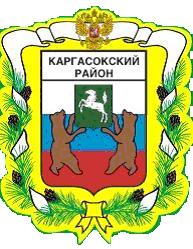 МУНИЦИПАЛЬНОЕ ОБРАЗОВАНИЕ «Каргасокский район»ТОМСКАЯ ОБЛАСТЬАДМИНИСТРАЦИЯ КАРГАСОКСКОГО РАЙОНАПОСТАНОВЛЕНИЕ02.10.2020                                                                                                                              № 195с. КаргасокО внесении изменений в постановление Администрации Каргасокского района от 24.06.2014 №139 «Об утверждении Порядка формирования и подготовки Резерва кадров Каргасокского района»В связи с изменением структуры Администрации Каргасокского районаАдминистрация Каргасокского района постановляет:1. Внести следующие изменения в постановление Администрации Каргасокского района от 24.06.2014 №139 «Об утверждении Порядка формирования и подготовки Резерва кадров Каргасокского района»:а) по тексту Порядка формирования и подготовки Резерва кадров Каргасокского района, утвержденного названным постановлением, слова «руководители структурных подразделений Администрации Каргасокского района» заменить словами «управляющий делами Администрации Каргасокского района, руководители структурных подразделений Администрации Каргасокского района».2. Официально опубликовать (обнародовать) настоящее постановление в установленном порядке.И.о. Главы Каргасокского района                                                                         Ю.Н. МикитичТимохин В.В.22297